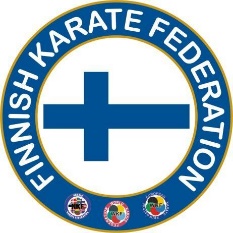 TERVETULOA KARATELIITON ALUETUOMARIKOULUTUKSEENJOENSUUHUN 18.11.2023Koulutuspäivät on tarkoitettu sekä tuomarilisenssin omaaville, että tuomaritoiminnan aloittamisesta kiinnostuneille. Koulutuspäivät sopivat mainiosti myös valmentajille ja huoltajille, jotka haluavat kehittää WKF-sääntötuntemustaan.Päivän aikana sinulla on mahdollisuus suorittaa teoriakokeet tai korottaa/päivittää jo olemassa oleva tuomarilisenssiä. Kouluttajana toimii Suomen Karateliiton tuomarivaliokunnan jäsen Marjaana Rantala.Koulutuspäivä lauantai 18.11. alkaa klo 08.00, jolloin pidetään luennot ja lippu- ja käsimerkkien harjoittelu. Tuomarilisenssiä suorittavat tekevät käytännön harjoittelun samana päivänä Joensuun aluekisoissa. Kisojen jälkeen suoritetaan tuomarikoe lisenssiä korottavalle tai uusille tuomarilisenssiä hakeville.HINTA JA ILMOITTAUTUMINEN:Luennon hinta on 0 €. Tuomarikokeen / lisenssin suorittaminen on 0 €. Ilmoittautuminen luennolle ja kokeeseen ma 13.11. mennessä. Tuomarit muistakaa, että teillä on ostettuna tuomarilisenssi. Hyväksytyn koesuorituksen ja käytännön osuuden jälkeen uusien tuomareiden osalta tulisi päivittää harrastajalisenssi tuomarilisenssiin.Ilmoittautuminen luennolle ja/tai kokeeseen:https://www.suomisport.fi/events/83f752b7-6468-4216-b666-e56b61e84824PAIKKA:Koulutuspaikka on Joensuun urheilutalo, Koskikatu 12, samoin aluekisat. Ilmoittautuneille annetaan tarkemmat tiedot lähempänä ajankohtaa.VARUSTEET:Lisenssin omaavilla tuomareilla asusteena tuomaripuku. Muilla vapaa asu luennolla. Kisoissa uusilla tuomarilisenssi kokelailla käy siisti T-paita ja verkkari asu, mutta saa käyttää myös tuomaripukua tai sitä muistuttava asua. Muistakaa kaikki ottaa pilli mukaan, jos vain suinkin löytyy.HUOM!Valmistaudu lukemalla säännöt etukäteen ja mieti askarruttavia kysymyksiä! Karateliiton sivuilla (www.karateliitto.fi) kohdassa “Seuroille - Materiaalipankki” löytyvät kilpailusäännöt ja koekysymykset englanniksi. Jos haluat ostaa uuden tuomarikravatin, niin ilmoita siitä osoitteeseen: pirkko.heinonen@karateliitto.fi.LISÄTIEDOT:Marjaana Rantala, tuomarivaliokunnan sihteeri/jäsenrantalamarjaana@gmail.com040 545 6274Ystävällisin terveisin,TuomarivaliokuntaTERVETULOA!  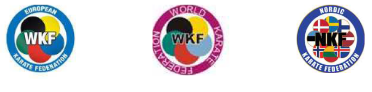 